Organizace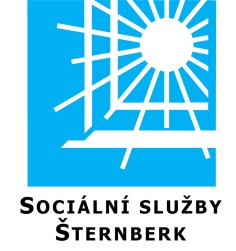 Sociální služby Šternberk, příspěvková organizace	Přijme do pracovního poměru 3 - 4 zaměstnance na místopracovník v sociálních službách Podrobnosti: 1. Domov pro seniory – Ošetřovatelský domovPočet míst:	2místa (úvazek 0,75 a 1,0)v nepřetržitém provozu, z toho minimálně jedno místo pro absolventa nebo uchazeče z evidence ÚPMísto výkonu práce: 		Domov pro seniory – Ošetřovatelský domov, Na Valech 14, ŠternberkDatum nástupu:		Říjen 2015Druh práce:  			Dle § 116 zákona č. 108/2006 Sb., o sociálních službách tj.:Provádění přímé obslužné péče o osoby v ambulantních nebo pobytových zařízeních sociálních služeb spočívající v nácviku jednoduchých denních činností, pomoci při osobní hygieně a oblékaní, manipulaci s přístroji, pomůckami, prádlem, udržování čistoty a osobní hygieny, podpora soběstačnosti, posilování životní aktivizace, vytváření základních sociálních a společenských kontaktů a uspokojování psychosociálních potřeb.Požadavky pro výkon funkce pracovníka v sociálních službách (PSS) – v domově pro seniory:Bezúhonnost Zdravotní způsobilostOdborná způsobilost - kurz opravňující k výkonu funkce pracovníka v sociálních službách výhodouStřední odborné vzdělání výhodouAktivní ŘP skupiny „B“ výhodouDalší požadavkyZnalost zákona č.108/2006 Sb., o sociálních službách a souvisejících právních předpisůSamostatnost a aktivita, flexibilitaPozitivní vztah k seniorům a 	zdravotně postiženýmSilná motivace pro práci s klientyEmpatie – schopnost vcítit se do prožívání a myšlení uživatelů2. Pečovatelská službaPočet míst:	1 - 2 místa (úvazek 1,0), z toho min. jedno místo pro absolventa nebo uchazeče z evidence ÚPMísto výkonu práce: 		Pečovatelská služba, Komenského 388/40, Šternberk, 785 01.Datum nástupu:		Říjen - prosinec 2015Druh práce:			Dle § 116 zákona č. 108/2006 Sb., o sociálních službách tj.:Provádění pečovatelské činnosti v domácnosti osoby spočívající ve vykonávání prací spojených s přímým stykem s osobami s fyzickými a psychickými obtížemi, komplexní péči o jejich domácnost, zajišťování sociální pomoci, provádění sociálních depistáží pod vedením sociálního pracovníka, poskytování pomoci při vytváření sociálních a společenských kontaktů a psychické aktivizaci, organizační zabezpečování a komplexní koordinování pečovatelské činnosti a provádění osobní asistence.Požadavky pro výkon funkcepracovníka v sociálních službách (PSS) – v pečovatelské službě:Bezúhonnost Zdravotní způsobilostOdborná způsobilost  - Minimálně střední odborné vzdělání, kurz opravňující k výkonu funkce pracovníka v sociálních službáchAktivní ŘP skupiny „B“ podmínkouDalší požadavkyZnalost zákona č.108/2006 Sb., o sociálních službách a souvisejících právních předpisůSamostatnost a aktivita, flexibilitaPozitivní vztah k seniorům a 	zdravotně postiženýmSilná motivace pro práci s klientyEmpatie – schopnost vcítit se do prožívání a myšlení uživatelůPřihlášky obsahující:Motivační dopisDoklad o požadované odborné způsobilosti a nejvyšší dosažené kvalifikaciVýpis z rejstříku trestů ne starší 3 měsíců, popřípadě čestné prohlášeníStrukturovaný životopis Žádost o přijetí do zaměstnánídoručte v zalepené obálce do 21. 8. 2015 do 12,00 hodin na adresu: Sociální služby Šternberk, p.o., k rukám  ředitelky organizace Mgr. Hany Dvorské, Komenského 388/40, 785 01 Šternberk, pod značkou„Pracovník v sociálních službách“. Obálku označte „NEOTVÍRAT“.Poznámky: Formulář „Žádost o přijetí do zaměstnání“ lze vyzvednout v organizaci Sociální služby Šternberk, p.o., Komenského 388/40, případně stáhnout z webových stránek www.socialnisluzby.cz v sekci Zaměstnání.Přihlášky zasílejte se všemi požadovanými náležitostmi a přílohami, bez nich není Vaše přihláška úplná a nemůže být zahrnuta mezi přihlášky dalších uchazečů o obsazované funkční místo. Vybraní uchazeči budou písemně vyzváni k ústnímu, případně krátkému písemnému pohovoru.Bližší informace podá: 1. Domov pro seniory: Dana Zedníčková, DiS., vedoucí domova pro seniory – ošetřovatelského domova: telefon: 585 013 784, mobil: 777 781 441, e-mail: zednickova@socialnisluzby.cz2. Pečovatelská služba: Zdena Frolová, DiS., vedoucí terénních služeb, telefon: 585 00 706, mobil: 777 781 437, email: frolova@socialnisluzby.cz